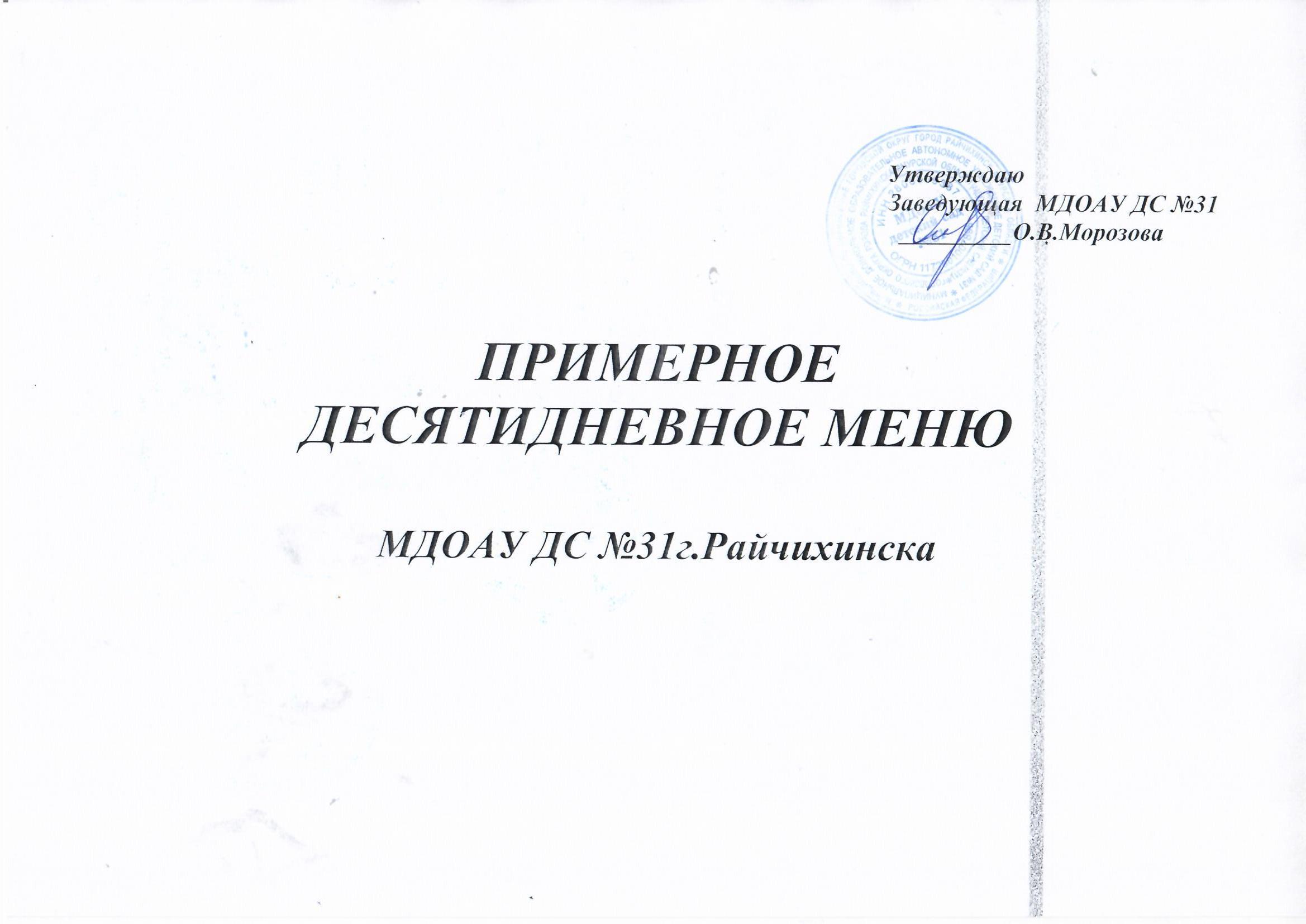 Перечень технологических картДень:     понедельникНеделя: перваяДень:     вторникНеделя: перваяДень:     средаНеделя: перваяДень:     четвергНеделя: перваяДень:     пятницаНеделя: перваяДень:     понедельникНеделя: втораяДень:     вторникНеделя: втораяДень:     средаНеделя: втораяДень:     четвергНеделя: втораяДень:     пятницаНеделя: втораяНаименование блюда№ рецептуры1Бутерброд с сыром32Бутерброд с маслом13Гренки для супов4Хлеб пшеничный или ржаной15Хлеб ржаной16вафли937пряники948печенье959Соус белый основной34710Соус томатный34811Соус молочный сладкий35112Омлет натуральный21513яблоко36814апельсины9715банан9816Напиток лимонный28217Напиток из плодов шиповника39818Кофейный напиток3819Кофейный напиток с молоком39520Компот из свежих плодов37221Компот из сушеных фруктов37622Какао с молоком39723Чай с сахаром39224Чай с лимоном39325Чай с молоком39426Кисель из плодово-ягодного концентрата38427Сок фруктовый13028Кефир, снежок, ряженка, йогурт40129Сырники творожные со сгущённым молоком21130Запеканка из творога23731Каша пшенная232Каша гречневая вязкая на молоке833Каша рисовая молочная934Каша «Дружба» (рис и пшено)8435Каша манная8836Каша вязкая молочная «Дружба» (рис и гречка)8437Суп молочный с изделиями макаронными9338Каша пшеничная молочная16139Каша из овсяных хлопьев «Геркулес»16240Каша вязкая пшенная молочная16841Каша вязкая рисовая с маслом16842Каша рисовая рассыпчатая с изюмом4343Макаронные изделия отварные с сыром (135,150 г)20444Макароны отварные с сыром20645Каша гречневая рассыпчатая31346Рис отварной31547Пюре картофельное32148Жаркое по-домашнему6649Азу63750Ленивые голубцы с курой7151Капуста, тушенная с мясом, курой33652Плов из птицы, мяса30453Куриная подлива5654Котлеты, биточки, шницели28255Фрикадельки мясные28856Гуляш из говядины59157Мясной рулет с яйцом45858Запеканка рыбно-рисовая7059Котлеты рыбные24860Рыба, запеченная в омлете24961Печень, тушенная в сметане4762Суфле из печени4963Суп-уха4164Суп с рыбными консервами8765Борщ с капустой и картофелем5766Щи из свежей капусты с картофелем6767Рассольник ленинградский7668Суп «Крестьянский»10169Суп картофельный с клёцками3570Суп шахтерский с мясом, со сметаной10171Суп картофельный с крупой8072Суп картофельный с бобовыми8173Суп картофельный с фрикадельками8274Свекольник со сметаной5875Салат из моркови и яблок4076Салат из свеклы и моркови1478Винегрет овощной4579Салат из морской капусты1980Икра кабачковая (промышленного производства)9381Огурец свежий6482Помидор свежий4183Салат из моркови1884Яйца вареные21385Блинчики с джемом26586Ватрушка с повидлом, творогом45887888990Прием пищиНаименованиеблюдаВыход блюдаПищевые ценностиПищевые ценностиПищевые ценностиЭнерг.ц.(Ккал)№ рецептурыПрием пищиНаименованиеблюдаВыход блюдаБ(г)Ж(г)У(г)Энерг.ц.(Ккал)№ рецептурыДЕНЬ 1ДОШКОЛЬНЫЙ ВОЗРАСТДОШКОЛЬНЫЙ ВОЗРАСТДОШКОЛЬНЫЙ ВОЗРАСТДОШКОЛЬНЫЙ ВОЗРАСТДОШКОЛЬНЫЙ ВОЗРАСТДОШКОЛЬНЫЙ ВОЗРАСТДОШКОЛЬНЫЙ ВОЗРАСТзавтракКаша манная1806,217,4725,0919288завтракКофейный напиток1802,512,8717,73106,8238завтракБутерброд с маслом35/52,447,5414,61136завтракСуммарный объём блюд (гр) 4002-ой завтракСок фруктовый1000,50,0010,0142,2279обедЩи из свежей капусты с картофелем1801,393,907,366867обедкотлета7011,128,210,86161,46282обедРис отварной1103,154,6531,78182315обедСоус томатный300,351,262,422,34348обедКомпот из сушеных фруктов1800,40,0225,00101,78376обедХлеб пшеничный303,190,4920,431031обедХлеб ржано-пшеничный202,340,5419,93961Суммарный объём блюд (гр) 620полдникМолоко 3,2%2006,06,49,4102полдникпеченье302,32,922,3125,195Суммарный объём блюд (гр) 230ужинИкра кабачковая600,722,834,6346,8093ужинМакароны отварные с сыром17011,1710,2831,78264206ужинЧай с сахаром1800,060,029,9940392Суммарный объём блюд (гр) 410Итого за день53,8559,37260,91789,52ДЕНЬ 1РАННИЙ ВОЗРАСТРАННИЙ ВОЗРАСТРАННИЙ ВОЗРАСТРАННИЙ ВОЗРАСТРАННИЙ ВОЗРАСТРАННИЙ ВОЗРАСТРАННИЙ ВОЗРАСТзавтракКаша манная1504,65,618,8114488завтракКофейный напиток1502,092,3914,7889,0138завтракБутерброд с маслом30/51,835,610,96102завтракСуммарный объём блюд (гр) 3352-ой завтракСок фруктовый1000,50,0010,0142,2279обедЩи из свежей капусты с картофелем1501,042,935,093567обедкотлета506,865,186,9121,8282обедРис отварной902,673,9326,89182315обедСоус томатный150,351,262,422,34348обедКомпот из сушеных фруктов1500,330,01520,83101,78376обедХлеб пшеничный151,420,229,2845,81обедХлеб ржано-пшеничный151,040,248,8642,81Суммарный объём блюд (гр) 485полдникМолоко 3,2%1503,03,65,3763полдникпеченье302,32,922,3125,195Суммарный объём блюд (гр) 180ужинИкра кабачковая450,542,123,4735,193ужинМакароны отварные с сыром1503,2910,0122,71218206ужинЧай с сахаром1500,040,016,9928392Суммарный объём блюд (гр) 345Итого за день31,9046,01195,651397,95Прием пищиНаименованиеблюдаВыход блюдаПищевые ценностиПищевые ценностиПищевые ценностиЭнерг.ц.(Ккал)№ рецептурыПрием пищиНаименованиеблюдаВыход блюдаБ(г)Ж(г)У(г)Энерг.ц.(Ккал)№ рецептурыДЕНЬ 2ДОШКОЛЬНЫЙ ВОЗРАСТДОШКОЛЬНЫЙ ВОЗРАСТДОШКОЛЬНЫЙ ВОЗРАСТДОШКОЛЬНЫЙ ВОЗРАСТДОШКОЛЬНЫЙ ВОЗРАСТДОШКОЛЬНЫЙ ВОЗРАСТДОШКОЛЬНЫЙ ВОЗРАСТзавтракКаша пшеничная1807,5656,42525,22186,49161завтракКофейный напиток с молоком1802,852,4114,3691395завтракБутерброд с маслом40/52,447,5414,61136завтракСуммарный объём блюд (гр) 4052-ой завтракяблоко1000,35--9,9141,04368обедСуп картофельный с крупой1801,742,2711,4372,480обедФрикадельки мясные705,675,735,2195обедПюре картофельное1302,654,1617,68118,76321обедСоус томатный200,351,262,422,34348обедКомпот из сушеных фруктов1800,40,0225,00101,78376обедХлеб пшеничный201,580,29,6646,761обедХлеб ржано-пшеничный201,320,246,6834,161Суммарный объём блюд (гр) 620полдникЧай с молоком2002,972,615,999394полдникпряник502,952,3537,518394Суммарный объём блюд (гр) 250ужинСалат из моркови и яблок600,563,485,2454,640ужинСырники творожные со сгущённым молоком15027,5525,8544,42521,11211ужинЧай с сахаром1800,060,029,9940392Суммарный объём блюд (гр) 330Итого за день61,064,56255,241843,44ДЕНЬ 2РАННИЙ ВОЗРАСТРАННИЙ ВОЗРАСТРАННИЙ ВОЗРАСТРАННИЙ ВОЗРАСТРАННИЙ ВОЗРАСТРАННИЙ ВОЗРАСТРАННИЙ ВОЗРАСТзавтракКаша пшеничная1505,674,8218,91139,87161завтракКофейный напиток с молоком1502,342,010,6370395завтракБутерброд с маслом30/51,835,610,96102,0Суммарный объём блюд (гр) 3352-ой завтракяблоко1000,35--9,9141,04368обедСуп картофельный с крупой1501,311,78,5754,980обедФрикадельки мясные504,724,784,2179288обедПюре картофельное1102,453,8416,38109,88321обедСоус томатный200,351,262,422,34348обедКомпот из сушеных фруктов1500,330,01520,83101,78376обедХлеб пшеничный151,190,157,2535,111обедХлеб ржано-пшеничный150,660,123,3417,081Суммарный объём блюд (гр) 510полдникЧай с молоком1502,652,3311,3177394пряник301,771,4122,5109,894Суммарный объём блюд (гр) 180ужинСалат из моркови и яблок500,472,94,3745,540ужинСырники творожные со сгущённым молоком13023,8822,4038,5451,63211ужинЧай с сахаром1500,040,016,9928392Суммарный объём блюд (гр) 320Итого за день47,0650,99197,061484,93Прием пищиНаименованиеблюдаВыход блюдаПищевые ценностиПищевые ценностиПищевые ценностиЭнерг.ц.(Ккал)№ рецептурыПрием пищиНаименованиеблюдаВыход блюдаБ(г)Ж(г)У(г)Энерг.ц.(Ккал)№ рецептурыДЕНЬ 3ДОШКОЛЬНЫЙ ВОЗРАСТДОШКОЛЬНЫЙ ВОЗРАСТДОШКОЛЬНЫЙ ВОЗРАСТДОШКОЛЬНЫЙ ВОЗРАСТДОШКОЛЬНЫЙ ВОЗРАСТДОШКОЛЬНЫЙ ВОЗРАСТДОШКОЛЬНЫЙ ВОЗРАСТзавтраккаша рисовая рассыпчатая с изюмом1803,310,249,5304,543завтракКофейный напиток1800,120,02,02041393завтракБутерброд с маслом40/52,447,5414,61136Суммарный объём блюд (гр) 4052-ой завтракСок фруктовый1000,50,0010,0142,2279свекольник со сметаной1803,385,211,0211658Куринная подлива7014,1411,43,63173,2556Макаронные изделия отварные с маслом1305,29,5632,78236,77204Компот из сушеных фруктов1800,40,0225,00101,78376Хлеб пшеничный201,580,29,6646,761Хлеб ржано-пшеничный201,320,246,6834,161Суммарный объём блюд (гр) 600полдникКисломолочный продукт «Снежок 2,5%»2007,482,7733,78191,1402Суммарный объём блюд (гр) 240ужинОгурец свежий600,51--1,548,464ужинРыба, запеченная в омлете14022,227,644,48164249ужинЧай с сахаром1800,060,029,9940392ужинХлеб пшеничный201,580,29,6646,761Суммарный объём блюд (гр) 400Итого за день54,2355,01242,541782,7ДЕНЬ 3РАННИЙ ВОЗРАСТРАННИЙ ВОЗРАСТРАННИЙ ВОЗРАСТРАННИЙ ВОЗРАСТРАННИЙ ВОЗРАСТРАННИЙ ВОЗРАСТРАННИЙ ВОЗРАСТзавтраккаша рисовая рассыпчатая с изюмом1802,89,236,5264,543завтракКофейный напиток1500,070,017,1029393завтракБутерброд с сыром30/53,725,9414,53132,753435Суммарный объём блюд (гр) 3352-ой завтракСок фруктовый1000,50,0010,0142,2279обедСалат из морской капусты450,413,810,6855,556/19обедсвекольник со сметаной1502,824,339,4296,7658обедКуринная подлива7012,3710,03,18151,6056обедМакаронные изделия отварные с маслом1354,698,6929,5213,09204обедКомпот из сушеных фруктов1500,330,01520,83101,78376обедХлеб пшеничный151,190,157,2535,111обедХлеб ржано-пшеничный150,660,123,3417,081обедобедСуммарный объём блюд (гр) 550обедполдникКисломолочный продукт «Снежок 2,5%»1505,612,0825,34143,31402Суммарный объём блюд (гр) 200Огурец свежий500,43--1,28764Рыба, запеченная в омлете10016,355,252,9125249ужинЧай с сахаром1500,040,016,9928392ужинХлеб пшеничный151,190,157,2535,111ужинСуммарный объём блюд (гр) 335Итого за день43,1846,76186,11401,80Прием пищиНаименованиеблюдаВыход блюдаПищевые ценностиПищевые ценностиПищевые ценностиЭнерг.ц.(Ккал)№ рецептурыПрием пищиНаименованиеблюдаВыход блюдаБ(г)Ж(г)У(г)Энерг.ц.(Ккал)№ рецептурыДЕНЬ 4ДОШКОЛЬНЫЙ ВОЗРАСТДОШКОЛЬНЫЙ ВОЗРАСТДОШКОЛЬНЫЙ ВОЗРАСТДОШКОЛЬНЫЙ ВОЗРАСТДОШКОЛЬНЫЙ ВОЗРАСТДОШКОЛЬНЫЙ ВОЗРАСТДОШКОЛЬНЫЙ ВОЗРАСТзавтракКаша рисовая молочная2005,289,3522,26199,09завтракКофейный напиток1802,512,8717,73106,8238завтракБутерброд с маслом40/52,447,5414,61136Суммарный объём блюд (гр) 4252-ой завтракбанан1001,30,436,9686,6198       обедПомидор свежий600,60,22,214,441       обедСуп картофельный с клецками2007,854,4344,88250,7535       обедКапуста, тушенная с мясом17016,7512,7511,60228,65336       обедКомпот из сушеных фруктов1800,40,0225,00101,78376       обедХлеб пшеничный201,580,29,6646,761       обедХлеб ржано-пшеничный201,320,246,6834,161Суммарный объём блюд (гр) 650полдникКакао с молоком2004,083,5417,58118,89397полдникпеченье402,32,922,3125,195Суммарный объём блюд (гр) 240ужинСуп с рыбными консервами2008,608,4014,3316787ужинЧай с сахаром1800,060,029,9940392ужинХлеб пшеничный201,580,29,6646,761Суммарный объём блюд (гр) 400Итого за день56,6552,85235,441702,68ДЕНЬ 4РАННИЙ ВОЗРАСТРАННИЙ ВОЗРАСТРАННИЙ ВОЗРАСТРАННИЙ ВОЗРАСТРАННИЙ ВОЗРАСТРАННИЙ ВОЗРАСТРАННИЙ ВОЗРАСТзавтракКаша рисовая молочная1504,07,016,7149,39завтракКофейный напиток1502,092,3914,7889,0138завтракБутерброд с маслом30/53,725,9414,53132,753435Суммарный объём блюд (гр) 3352-ой завтракбанан1000,50,0010,0142,22793,3233,66181обедПомидор свежий450,450,151,6510,8415,93,3233,66181обедСуп картофельный с клецками1505,93,3233,66188,1353,3233,66181обедКапуста, тушенная с мясом15014,2911,719,73201,03363,3233,66181обедКомпот из сушеных фруктов1500,330,01520,83101,783763,3233,66181обедХлеб пшеничный151,190,157,2535,1113,3233,66181обедХлеб ржано-пшеничный150,660,123,3417,0813,3233,66181обед3,3233,66181обедСуммарный объём блюд (гр) 5503,3233,66181обедполдникКакао с молоком1505,612,0825,34143,31402печенье302,32,922,3125,195Суммарный объём блюд (гр) 180Суп с рыбными консервами1505,165,048,6010087ужинЧай с сахаром1500,040,016,9928392ужинХлеб пшеничный151,190,157,2535,111ужинужинСуммарный объём блюд (гр) 315Итого за день47,4340,98202,961398,67Прием пищиНаименованиеблюдаВыход блюдаПищевые ценностиПищевые ценностиПищевые ценностиЭнерг.ц.(Ккал)№ рецептурыПрием пищиНаименованиеблюдаВыход блюдаБ(г)Ж(г)У(г)Энерг.ц.(Ккал)№ рецептурыДЕНЬ 5ДОШКОЛЬНЫЙ ВОЗРАСТДОШКОЛЬНЫЙ ВОЗРАСТДОШКОЛЬНЫЙ ВОЗРАСТДОШКОЛЬНЫЙ ВОЗРАСТДОШКОЛЬНЫЙ ВОЗРАСТДОШКОЛЬНЫЙ ВОЗРАСТДОШКОЛЬНЫЙ ВОЗРАСТзавтракКаша вязкая пшенная с маслом2005,675,2832,55200,0168завтракКофейный напиток с молоком1802,852,4114,3691395завтракБутерброд с сыром556,457,2717,77162,253Суммарный объём блюд (гр) 4252-ой завтракНапиток лимонный1000,0750,00112,1348282Рассольник ленинградский2001,64,0213,5497,676Жаркое по-домашнему17010,9315,020,91262,3666Компот из свежих плодов (яблоко)1800,160,1623,8897,6372Хлеб пшеничный201,580,29,6646,761Хлеб ржано-пшеничный201,320,246,6834,161Суммарный объём блюд (гр) 620полдникКисломолочный продукт (йогурт 2,5%)1905,224,507,5692401полдникВатрушка с творогом 607,94,6925,0173458Суммарный объём блюд (гр) 250ужинРис отварной1303,154,6531,78182315ужинСуфле печеночное7016,948,029,15181,5949ужинЧай с сахаром1800,060,029,9940392ужинХлеб пшеничный201,580,29,6646,761Суммарный объём блюд (гр) 450Итого за день65,4956,66244,621755,08ДЕНЬ 5РАННИЙ ВОЗРАСТРАННИЙ ВОЗРАСТРАННИЙ ВОЗРАСТРАННИЙ ВОЗРАСТРАННИЙ ВОЗРАСТРАННИЙ ВОЗРАСТРАННИЙ ВОЗРАСТзавтракКаша вязкая пшенная с маслом1504,274,8624,48159,0168завтракКофейный напиток с молоком1502,342,010,6370395завтракБутерброд с сыром342,814,4910,98100,33завтракСуммарный объём блюд (гр) 3342-ой завтракНапиток лимонный1000,0750,00112,1348282обедСалат из морской капусты450,413,810,6855,556/19обедРассольник ленинградский1501,23,0610,157376обедЖаркое по-домашнему1759,8413,518,82136,1266обедКомпот из свежих плодов (яблоко)1500,120,1217,9173,2обедХлеб пшеничный151,190,157,2535,111обедХлеб ржано-пшеничный150,660,123,3417,081обедСуммарный объём блюд (гр) 550обедполдникКисломолочный продукт (йогурт 2,5%)1504,353,756,376401полдникВатрушка с творогом 607,94,6925,0173458Суммарный объём блюд (гр) 180Рис отварной1102,673,9326,89182315Суфле печеночное7016,948,029,15181,5949Чай с сахаром1500,040,016,9928392Хлеб пшеничный151,190,157,2535,111Суммарный объём блюд (гр) 390Итого за день56,052,54180,161387,72Прием пищиНаименованиеблюдаВыход блюдаПищевые ценностиПищевые ценностиПищевые ценностиЭнерг.ц.(Ккал)№ рецептурыПрием пищиНаименованиеблюдаВыход блюдаБ(г)Ж(г)У(г)Энерг.ц.(Ккал)№ рецептурыДЕНЬ 6ДОШКОЛЬНЫЙ ВОЗРАСТДОШКОЛЬНЫЙ ВОЗРАСТДОШКОЛЬНЫЙ ВОЗРАСТДОШКОЛЬНЫЙ ВОЗРАСТДОШКОЛЬНЫЙ ВОЗРАСТДОШКОЛЬНЫЙ ВОЗРАСТДОШКОЛЬНЫЙ ВОЗРАСТзавтракКаша из овсяных хлопьев «Геркулес»18010,8310,5333,16168,91162завтракЧай с лимоном1800,120,0210,2041393завтракБутерброд с сыром35/52,814,4910,98100,33завтракСуммарный объём блюд (гр) 4002-ой завтракСок фруктовый1000,50,0010,0142,2279обедобедСуп картофельный с мясными фрикадельками1805,314,1412,35111,282обедЛенивые голубцы с курой20016,0816,1020,55319,4371обедКомпот из сушеных фруктов1800,40,0225,00101,78376обедХлеб пшеничный303,190,4920,431031обедХлеб ржано-пшеничный302,340,5419,93961Суммарный объём блюд (гр) 620полдникМолоко 3,2%2006,06,49,4102полдникпеченье302,32,922,3125,195Суммарный объём блюд (гр) 250ужинСалат из моркови и свеклы600,770,0545,1221,2414ужинОмлет натуральный1059,2818,031,86193215ужинЧай с сахаром1800,060,029,9940392ужинХлеб пшеничный201,580,29,6646,761Суммарный объём блюд (гр) 365Итого за день61,5763,93220,851611,94ДЕНЬ 6РАННИЙ ВОЗРАСТРАННИЙ ВОЗРАСТРАННИЙ ВОЗРАСТРАННИЙ ВОЗРАСТРАННИЙ ВОЗРАСТРАННИЙ ВОЗРАСТРАННИЙ ВОЗРАСТзавтракКаша из овсяных хлопьев «Геркулес»1504,65,618,8114488завтракЧай с лимоном1500,070,017,1029393завтракБутерброд с сыром30/52,814,4910,98100,33завтракСуммарный объём блюд (гр) 3352-ой завтракСок фруктовый1000,50,0010,0142,2279обедСуп картофельный с мясными фрикадельками1503,983,119,268182обедЛенивые голубцы с курой15012,0612,0815,41239,5771обедКомпот из сушеных фруктов1500,330,01520,83101,78376обедХлеб пшеничный151,420,229,2845,81обедХлеб ржано-пшеничный151,040,248,8642,81обедобедСуммарный объём блюд (гр) 480обедМолоко 3,2%1503,03,65,3763печенье302,32,922,3125,195полдникСуммарный объём блюд (гр) 2003,03,65,3763полдникужинСалат из моркови и свеклы600,613,554,8552,9614ужинОмлет с зеленым горошком1006,578,73,71117,8674ужинЧай с сахаром1500,040,016,9928392ужинХлеб пшеничный151,190,157,2535,111ужинСуммарный объём блюд (гр) 325Итого за день43,5239,58166,381312,5Прием пищиНаименованиеблюдаВыход блюдаПищевые ценностиПищевые ценностиПищевые ценностиЭнерг.ц.(Ккал)№ рецептурыПрием пищиНаименованиеблюдаВыход блюдаБ(г)Ж(г)У(г)Энерг.ц.(Ккал)№ рецептурыДЕНЬ 7ДОШКОЛЬНЫЙ ВОЗРАСТДОШКОЛЬНЫЙ ВОЗРАСТДОШКОЛЬНЫЙ ВОЗРАСТДОШКОЛЬНЫЙ ВОЗРАСТДОШКОЛЬНЫЙ ВОЗРАСТДОШКОЛЬНЫЙ ВОЗРАСТДОШКОЛЬНЫЙ ВОЗРАСТзавтракКаша пшенная1806,786,7625,09191,922завтракКофейный напиток с молоком1802,852,4114,3691395завтракБутерброд с маслом40/52,447,5414,61136Суммарный объём блюд (гр) 4052-ой завтракяблоко1000,35--9,9141,04368обедБорщ с капустой и картофелем2001,814,9112,74102,557обедгуляш из говядины709,46,695,33119,3591обедКаша гречневая рассыпчатая1307,445,2833,49210,6313обедНапиток из плодов шиповника1800,610,2518,6791398обедХлеб пшеничный201,580,29,6646,761обедХлеб ржано-пшеничный201,320,246,6834,161Суммарный объём блюд (гр) 620полдникЧай с молоком2002,972,615,999394полдникпряник502,952,3537,518394Суммарный объём блюд (гр) 250ужинСалат из моркови600,613,554,8552,9617ужин запеканка из творога15026,3118,0925,74372237ужинСоус молочный сладкий500,972,256,6250,75351ужинЧай с сахаром1800,060,029,9940392ужинСуммарный объём блюд (гр) 440Итого за день68,4563,14226,051861,99ДЕНЬ 7РАННИЙ ВОЗРАСТРАННИЙ ВОЗРАСТРАННИЙ ВОЗРАСТРАННИЙ ВОЗРАСТРАННИЙ ВОЗРАСТРАННИЙ ВОЗРАСТРАННИЙ ВОЗРАСТзавтракКаша пшенная1505,085,0719,49143,942завтракКофейный напиток с молоком1502,342,010,6370395завтракБутерброд с маслом30/51,835,610,96102,0Суммарный объём блюд (гр) 3352-ой завтракяблоко1000,35--9,9141,04368обедБорщ с капустой и картофелем1501,092,957,6461,557обедгуляш из говядины709,46,695,33119,3591обедКаша гречневая рассыпчатая1106,34,4728,34178,2313обедНапиток из плодов шиповника1500,510,2114,2361398обедХлеб пшеничный151,190,157,2535,111обедХлеб ржано-пшеничный150,660,123,3417,081Суммарный объём блюд (гр) 510полдникЧай с молоком1702,652,3311,3177394пряник301,771,4122,5109,894Суммарный объём блюд (гр) 200ужинСалат из моркови500,502,954,0444,1317ужинЗапеканка из творога13021,0414,4620,58296237ужинСоус молочный сладкий400,771,85,340,6351ужинЧай с сахаром1500,040,016,9928392Суммарный объём блюд (гр) 370Итого за день55,5250,22187,841424,7Прием пищиНаименованиеблюдаВыход блюдаПищевые ценностиПищевые ценностиПищевые ценностиЭнерг.ц.(Ккал)№ рецептурыПрием пищиНаименованиеблюдаВыход блюдаБ(г)Ж(г)У(г)Энерг.ц.(Ккал)№ рецептурыДЕНЬ 8ДОШКОЛЬНЫЙ ВОЗРАСТДОШКОЛЬНЫЙ ВОЗРАСТДОШКОЛЬНЫЙ ВОЗРАСТДОШКОЛЬНЫЙ ВОЗРАСТДОШКОЛЬНЫЙ ВОЗРАСТДОШКОЛЬНЫЙ ВОЗРАСТДОШКОЛЬНЫЙ ВОЗРАСТзавтракКаша «Дружба»1805,596,9624,9418184завтракКакао с молоком1803,673,1915,82107397завтракБутерброд с маслом40/52,447,5414,61136Суммарный объём блюд (гр) 4052-ой завтракСок фруктовый1000,50,0010,0142,2279обедСуп картофельный с бобовыми (горохом)1803,953,7911,7597,281обедМясной рулет с яйцом7012,610,078,76182,8758обедПюре картофельное1302,654,1617,68118,76321обедКисель из плодово-ягодного концентрата1801,22-26,12104,57384обедХлеб пшеничный201,580,29,6646,761обедХлеб ржано-пшеничный201,320,246,6834,161Суммарный объём блюд (гр) 600полдникКисломолочный продукт (ряженка 2,5%)2205,85,08,4102,11401печенье302,32,922,3125,195Суммарный объём блюд (гр) 250ужинЯйца вареные405,084,600,2863213ужинСуп-уха2004,245,220,24112,841ужинЧай с сахаром1800,060,029,9940392ужинХлеб пшеничный201,580,29,6646,761Суммарный объём блюд (гр) 440Итого за день54,5854,07216,91540,28ДЕНЬ 8РАННИЙ ВОЗРАСТРАННИЙ ВОЗРАСТРАННИЙ ВОЗРАСТРАННИЙ ВОЗРАСТРАННИЙ ВОЗРАСТРАННИЙ ВОЗРАСТРАННИЙ ВОЗРАСТзавтракКаша «Дружба»1805,596,9624,9418184завтракКакао с молоком1503,152,7212,9689397завтракБутерброд с сыром30/53,725,9414,53132,753435Суммарный объём блюд (гр) 3352-ой завтракСок фруктовый1000,50,0010,0142,2279Суп картофельный с бобовыми (горохом)1503,293,079,798181Мясной рулет с яйцом507,05,776,34111,8858Пюре картофельное1102,453,8416,38109,88321Кисель из плодово-ягодного концентрата1501,02--21,7687,14384Хлеб пшеничный151,190,157,2535,111Хлеб ржано-пшеничный150,660,123,3417,081Суммарный объём блюд (гр) 490полдникКисломолочный продукт (ряженка 2,5%)1704,353,756,376401печенье302,32,922,3125,195Суммарный объём блюд (гр) 200УжинЯйца вареные405,084,600,2863213УжинСуп-уха1503,183,915,1884,641УжинЧай с сахаром1500,040,016,9928392УжинХлеб пшеничный151,190,157,2535,111УжинСуммарный объём блюд (гр) 355Итого за день44,7143,88160,31298,87Прием пищиНаименованиеблюдаВыход блюдаПищевые ценностиПищевые ценностиПищевые ценностиЭнерг.ц.(Ккал)№ рецептурыПрием пищиНаименованиеблюдаВыход блюдаБ(г)Ж(г)У(г)Энерг.ц.(Ккал)№ рецептурыДЕНЬ 9ДОШКОЛЬНЫЙ ВОЗРАСТДОШКОЛЬНЫЙ ВОЗРАСТДОШКОЛЬНЫЙ ВОЗРАСТДОШКОЛЬНЫЙ ВОЗРАСТДОШКОЛЬНЫЙ ВОЗРАСТДОШКОЛЬНЫЙ ВОЗРАСТДОШКОЛЬНЫЙ ВОЗРАСТзавтракКаша гречневая вязкая на молоке2007,686,8729,0208,558завтракКофейный напиток1802,512,8717,73106,8238завтракБутерброд с маслом40/52,447,5414,61136Суммарный объём блюд (гр) 4252-ой завтракапельсин1000,560,198,14,097       обедПомидор свежий600,60,22,214,441       обедСуп «Крестьянский»1801,856,1812,34112,46101       обедПлов с мясом15014,1711,9625,08264304       обедКомпот из сушеных фруктов1800,40,0225,00101,78376       обедХлеб пшеничный201,580,29,6646,761       обедХлеб ржано-пшеничный201,320,246,6834,161Суммарный объём блюд (гр) 610полдникМолоко 3,2%2006,06,49,4102полдникпеченье302,32,922,3125,195Суммарный объём блюд (гр) 240ужинМакаронные изделия отварные с маслом1305,29,5632,78236,77204ужинПечень, тушенная в сметане709,762,933,6580,047ужинЧай с сахаром1800,060,029,9940392ужинХлеб пшеничный201,580,29,6646,761Суммарный объём блюд (гр) 400Итого за день58,0158,28238,181659,56ДЕНЬ 9РАННИЙ ВОЗРАСТРАННИЙ ВОЗРАСТРАННИЙ ВОЗРАСТРАННИЙ ВОЗРАСТРАННИЙ ВОЗРАСТРАННИЙ ВОЗРАСТРАННИЙ ВОЗРАСТзавтракКаша гречневая вязкая на молоке1505,765,1521,75156,418завтракКофейный напиток1502,092,3914,7889,0138завтракБутерброд с сыром30/52,814,4910,98100,33Суммарный объём блюд (гр) 3352-ой завтракапельсин1000,560,198,14,097     обедПомидор свежий450,450,151,6510,8415,9     обедСуп «Крестьянский»1501,384,649,2584,35101     обедплов с мясом11010,398,7718,39193,6304     обедКомпот из сушеных фруктов1500,330,01520,83101,78376     обедХлеб пшеничный151,190,157,2535,111     обедХлеб ржано-пшеничный150,660,123,3417,081     обедСуммарный объём блюд (гр) 485     обедполдникМолоко 3,2%1503,03,65,3763печенье302,32,922,3125,195Суммарный объём блюд (гр) 180Макаронные изделия отварные с маслом1354,698,6929,5213,09204Печень, тушенная в сметане608,362,513,7368,5747ужинЧай с сахаром1500,040,016,9928392ужинХлеб пшеничный151,190,157,2535,111ужинСуммарный объём блюд (гр) 360Итого за день45,243,93191,461325,31Прием пищиНаименованиеблюдаВыход блюдаПищевые ценностиПищевые ценностиПищевые ценностиЭнерг.ц.(Ккал)№ рецептурыПрием пищиНаименованиеблюдаВыход блюдаБ(г)Ж(г)У(г)Энерг.ц.(Ккал)№ рецептурыДЕНЬ 10ДОШКОЛЬНЫЙ ВОЗРАСТДОШКОЛЬНЫЙ ВОЗРАСТДОШКОЛЬНЫЙ ВОЗРАСТДОШКОЛЬНЫЙ ВОЗРАСТДОШКОЛЬНЫЙ ВОЗРАСТДОШКОЛЬНЫЙ ВОЗРАСТДОШКОЛЬНЫЙ ВОЗРАСТзавтракКаша манная1806,217,4725,0919288завтракКофейный напиток1802,512,8717,73106,8238завтракБутерброд с маслом35/52,447,5414,61136завтракСуммарный объём блюд (гр) 4002-ой завтракНапиток лимонный1000,0750,00112,1348282Суп шахтерский, с мясом и со сметаной1803,04,3514,16103,68101азу20017,5313,329,46342637Компот из свежих плодов (яблоко)1800,160,1623,8897,6372Хлеб пшеничный201,580,29,6646,761Хлеб ржано-пшеничный201,320,246,6834,161Суммарный объём блюд (гр) 600полдникКисломолочный продукт (йогурт 2,5%)1755,224,507,5692401полдникБлинчики с джемом756,248,134,31234265Суммарный объём блюд (гр) 250ужинЗапеканка рыбно-рисовая10012,16,988,74146,9370ужинВинегрет овощной600,813,705,0654,9645ужинЧай с сахаром1800,060,029,9940392ужинХлеб пшеничный201,580,29,6646,761Суммарный объём блюд (гр) 360Итого за день60,8359,63228,721721,67ДЕНЬ 10РАННИЙ ВОЗРАСТРАННИЙ ВОЗРАСТРАННИЙ ВОЗРАСТРАННИЙ ВОЗРАСТРАННИЙ ВОЗРАСТРАННИЙ ВОЗРАСТРАННИЙ ВОЗРАСТзавтракКаша манная1504,65,618,8114488завтракКофейный напиток1502,092,3914,7889,0138завтракБутерброд с маслом30/51,835,610,96102завтракСуммарный объём блюд (гр) 3352-ой завтракНапиток лимонный1000,0750,00112,1348282Суп шахтерский, с мясом и со сметаной1502,493,6211,8186,4101Азу 1507,7410,3819,66239,2637Компот из свежих плодов (яблоко)1500,120,1217,9173,2Хлеб пшеничный151,190,157,2535,111Хлеб ржано-пшеничный150,660,123,3417,081Суммарный объём блюд (гр) 480полдникКисломолочный продукт (йогурт 2,5%)1504,353,756,376401полдникБлинчики с джемом756,248,134,31234265Суммарный объём блюд (гр) 200ужинЗапеканка рыбно-рисовая10012,16,988,74146,9370ужинВинегрет овощной600,813,705,0654,9645ужинЧай с сахаром1500,040,016,9928392ужинХлеб пшеничный151,190,157,2535,111ужинСуммарный объём блюд (гр) 345Итого за день45,5350,51164,511353,71Итого за весь периодИтого за весь периодсад594,66587,532369,4417268,86Итого за весь периодИтого за весь периодран возр460,67465,41832,4213786,16Среднее значение за периодСреднее значение за периодсад59,558,7237,01726,89Среднее значение за периодСреднее значение за периодран возр46,146,5183,21378,62